Calling all teens 16 – 19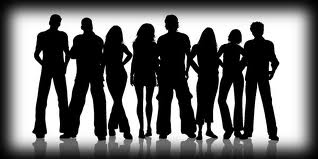 